Spotted Deer (Axis axis) Farming in Bangladesh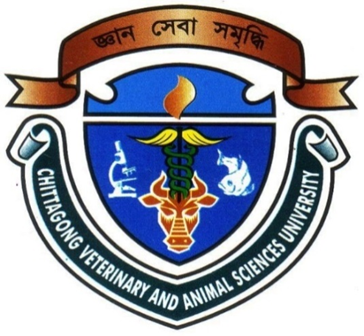 ByNipul BairagiRoll No: 12/ 41Reg. No: 00773Intern ID. : D-37Session : 2011 – 2012A Production Report Submitted in partial satisfaction of the requirements for the degree ofDOCTOR OF VETERINARY MEDICINEFaculty of Veterinary MedicineCHITTAGONG VETERINARY AND ANIMAL SCIENCES UNIVERSITY, KHULSHI ,CHITTAGONG- 4225Spotted Deer (Axis axis) Farming in BangladeshApproved:…………………………………………………………….Meherunnesa Chowdhury SumyAssociate ProfessorDepartment of Agricultural Economic & Social SciencesChittagong Veterinary and Animal Sciences UniversityNovember, 2017AcknowledgementThe author bends his head to the Almighty God who is omnipotent, omniscient and omnipresent for His endless blessing to conduct production report work for the fulfillment of the requirement for the Degree of Doctor of Veterinary Medicine (DVM).The author would like to thank his reverend and beloved teacher and Supervisor Meherunnesa Chowdhury Sumy, Associate Professor, Department of Agricultural Economic & Social Sciences, Chittagong Veterinary and Animal Sciences, Chittagong for his scholastic guidance, uncompromising principles, sympathetic supervision, valuable advice and constant inspiration of this study and preparing the manuscript.The author would like to express his deed sense of gratitude and heartfelt appreciation to Dr. Md. M Morshed Chowdury, Veterinary  officer cum Curator and Dr. Shahadat Hossain Shuvo, Educatioal officer cum veterinarian, Chittagong Zoo, for their cordial help at Chittagong Zoo.The author would like to express his sincere gratitude and gratefulness to Dr. Mostafizur Rahman, Veterinary surgeon, Bangabandhu Sheikh Mujibur Rahman safari park, Dulahazra, Cox’s-bazar for his valuable suggestion and cordial help for completion of the report work.The Author would like to thank his sincere gratitude and gratefulness to DR. Anwar shahadat, Scientific officer, Bangladesh National zoo for his cordial help.Last but not least, the author is profoundly grateful to the Father and mother for their endless sympathies, kind co-operation, sacrifices and prayers.   ---------------------------------------The Author
List of tableList of figureAbstractThe management practices and production cost of spotted deer were studied in captive condition at various zoo, safari park and farm. Data collection from 530 spotted deer at various captive areas consisting of stag, doe, and fawn were studied for this study. Housing mainly intensive, semi intensive, scavenging were practiced. Available feeds supplied to the spotted deer were green grass, gram, wheat bran, cabbages, common salt and vitamin mineral premix. Different types of diseases were observed in deer farming such as common cold, myiasis, horn fracture, feed intoxication, black quarter (BQ) and foot and mouth diseases (FMD). The study revealed that common cold and myiasis were highest (23%) in deer farming while feed intoxication (18%), horn fracture (14%), BQ (13%) and FMD (9%). Different types of vaccines were given in deer farming such as Anthrax, BQ, FMD, and HS. In deer farming Deworming was performed regularly to prevent parasitic diseases. Biosecurity was also maintained. In deer farming cost of fawn was the highest (78.915%) in total cost. Per deer per year total cost was Tk.88714.5 in the study areas. Inspite of some problems, deer farming could be a profitable business in Bangladesh.Key words: Feeding, housing, management, production cost, spotted deer Table of Content Page NoAcknowledgementivList of tablevList of FigurevAbstractviChapter 1. Introduction1-3Background of the study1Scientific classification of spotted deer2Government Act for Deer FarmingJustification of the study22Objectives of  the study3Chapter 2. Materials and Method4-5               2.1 Study area and period of survey4               2.2 Selection of sample size5               2.3 Study Population5               2.4 Collection of Data               2.5 Data analysis techniques55Chapter 3. Result and discussion             3.1 Housing             3.2 Feeding             3.3: Biosecurity             3.4 Disease             3.5 Vaccination             3.6 Herd management             3.7 Cost of deer farming6-1467911121313Chapter 4. Problems and recommendationChapter 5. Conclusion1517Chapter 5. Reference18Chapter 6. Photo Gallery21Chapter 7. Biography22Table NoContentsPage1Housing system of different farms, zoo and safari park62Per deer per year feeding practices in different farms73Bio-security practiced in different farms103Different diseases in different farms114Vaccination schedule of deer farm125Total cost for per deer for one year136Identification of problems for deer farmers15Figure NoContentsPage1Study areas       42Amount of feed and feed costs per deer per year in different farms    83Percentage of different diseases in deer124Different cost of deer farming145Photo Gallery21